Муниципальное автономное дошкольное образовательное учреждение«Детский сад № 22 «Планета детства»(МАДОУ «Детский сад № 22 «Планета детства»ЛЕКСИЧЕСКАЯ ТЕМА «НОВЫЙ ГОД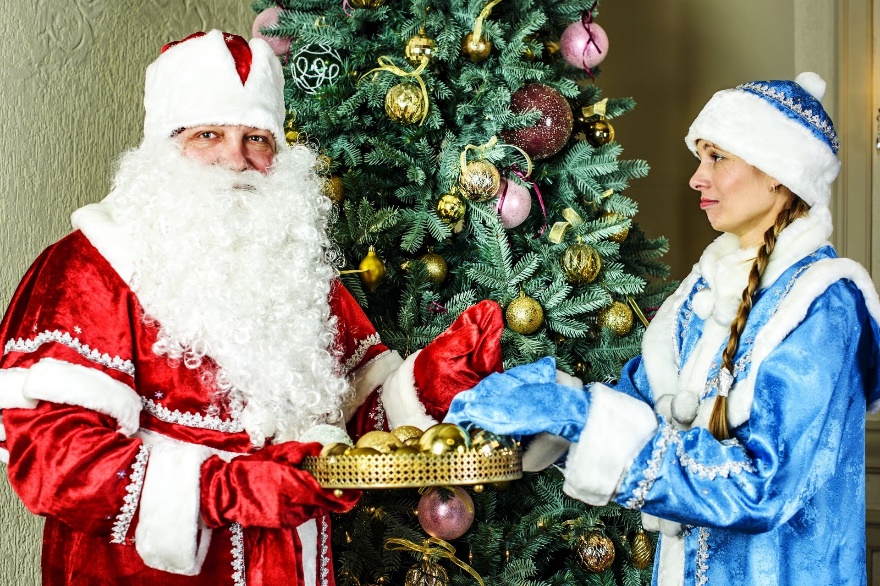 Самомассаж ладоней массажными шариками, еловыми шишками, грецкими орехамиСколько на елочке                   Дети катают шишку или шарик         Шариков цветных,                  между ладонями круговыми движениями.Розовых пряников,Шишек золотых.             З. Александрова2. Самомассаж с помощью бигудиКолкую, зеленую                                   Дети катают бигуди между ладонями                        Срубили топором.                                 Вращательными движениями, затемКолкая, зеленая                                      удерживают между указательным и         К нам приходит в дом.                          и большим пальцами вертикально.                           (Загадка)Самомассаж с помощью массажных шариков су-джокНашей елке Дед Мороз                               Дети надевают колечки су-джокУкрашение принес:                                      на каждый палец руки на каждое Шарики хрустальные,                                  название, смена рук.Блестки серебристые,Камушки прозрачные,Звездочки лучистые.Снег пушистый подарил,Быстро елку нарядил.                         Н. БыковаГимнастика для глазШел по лесу Дед Мороз                         Следить глазами за указательным                                                                     Пальцем вытянутой вперед руки.Мимо кленов и берез,                             Посмотреть слева направо.Мимо просек, мимо пней,                      Посмотреть вниз.Шел по лесу восемь дней.                      Обвести глазами «восьмерку»,                                                                   Поморгать.                         З. Александрова       Гимнастика для глазСнег да снег кругом ложится,              Обвести глазами круг.Снег на солнце серебрится.                 Посмотреть снизу вверх, зажмуриться.Только елочка стоит                             Открыть глаза, посмотреть вдаль                                                                на елочку в руках взрослого.Вовсе летняя на вид.                             Перевести взгляд на нос, поморгать.                      М. Рыльский                                                                           Подготовил                                                                           учитель-логопед                                                                           Виноградова Лариса Михайловна